附件12021年广州市文化和旅游产业发展专项资金“广州市文旅特色品牌推广项目”初审部门联系方式附件2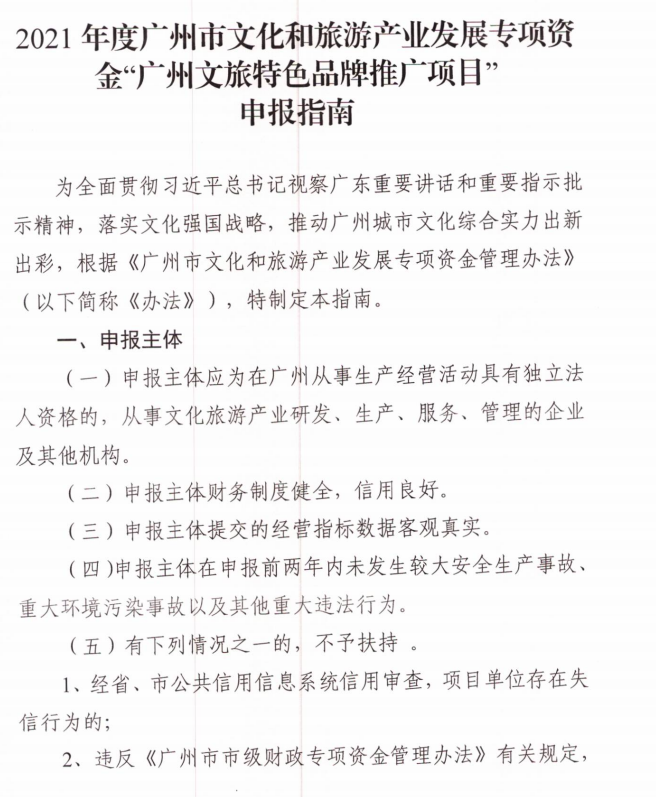 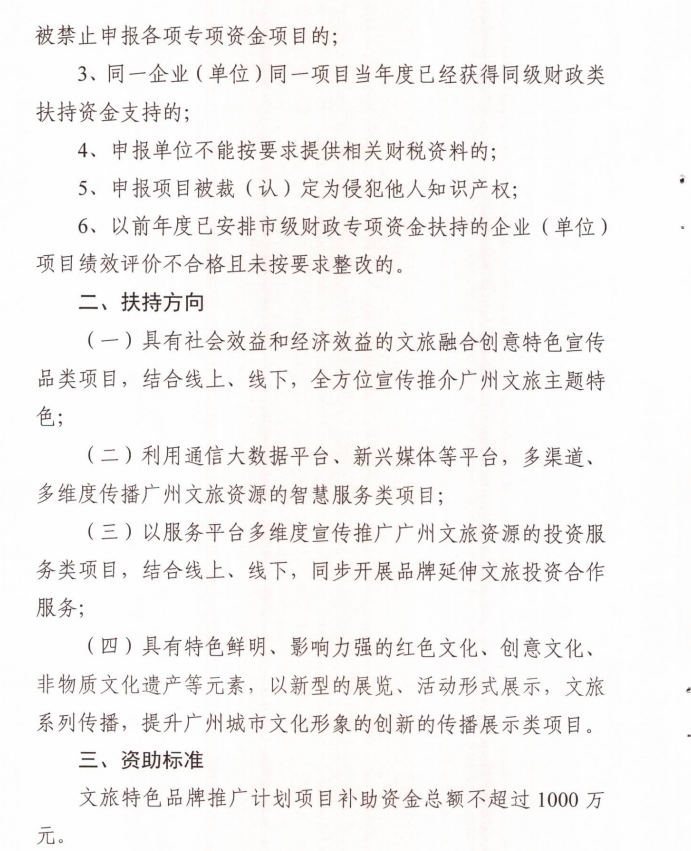 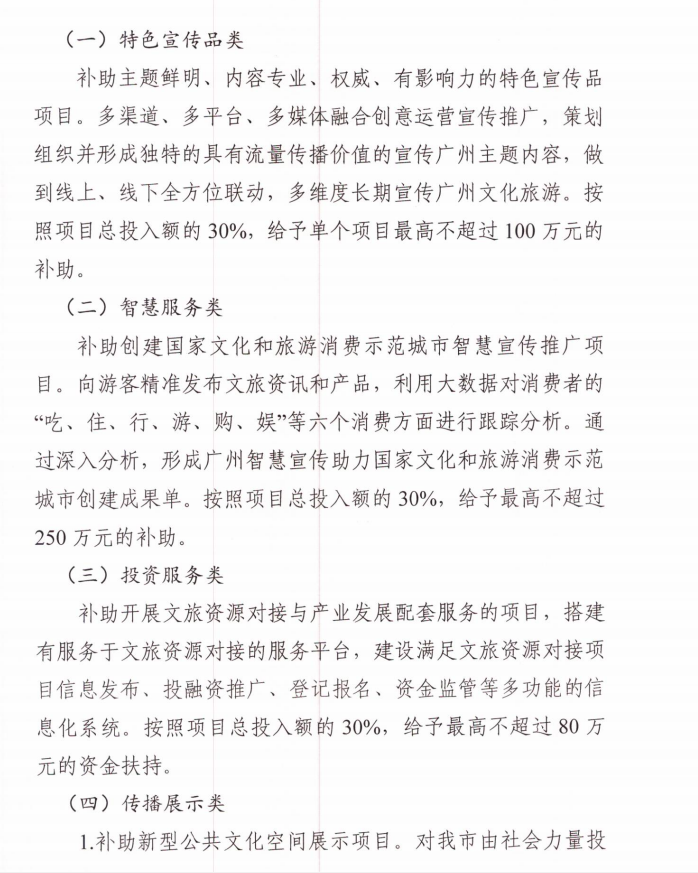 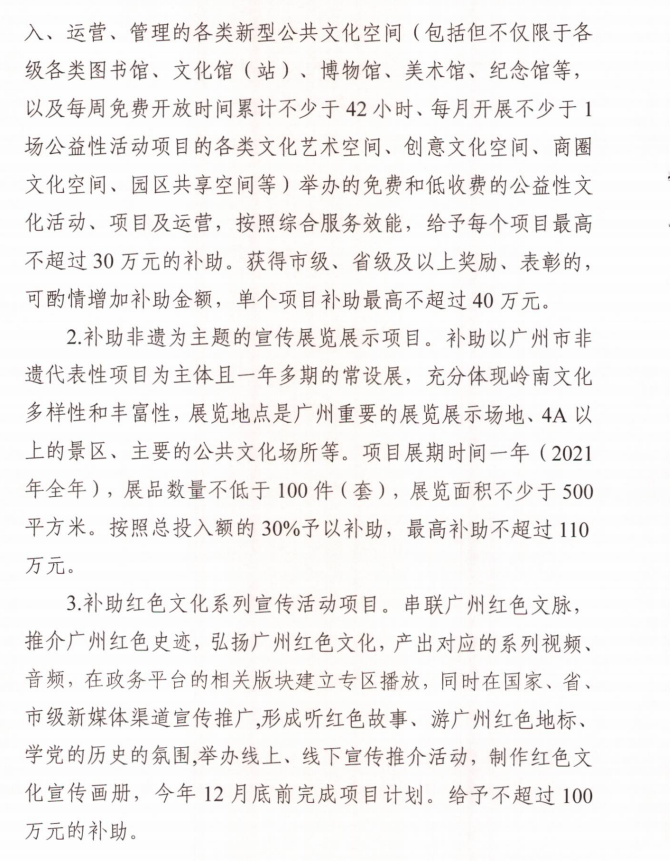 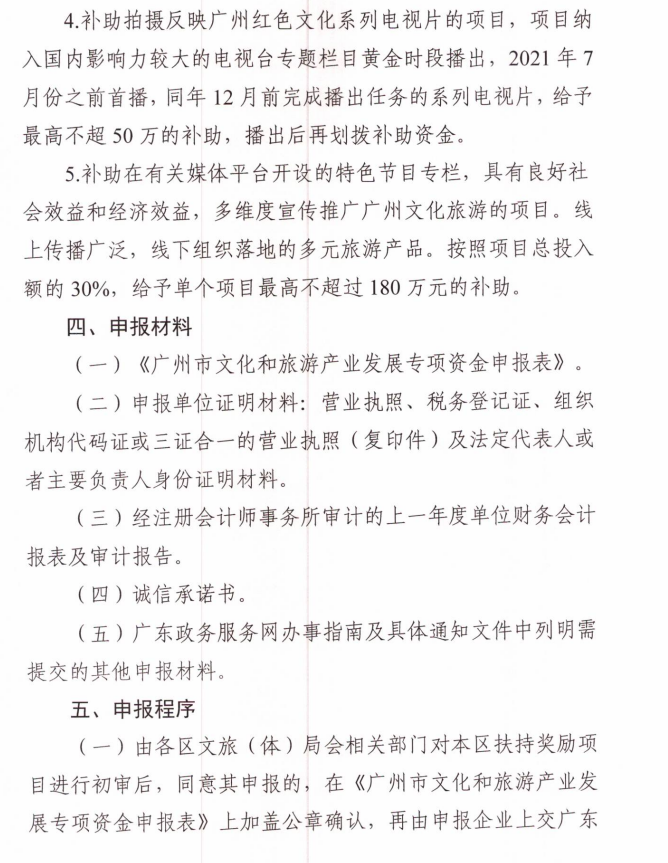 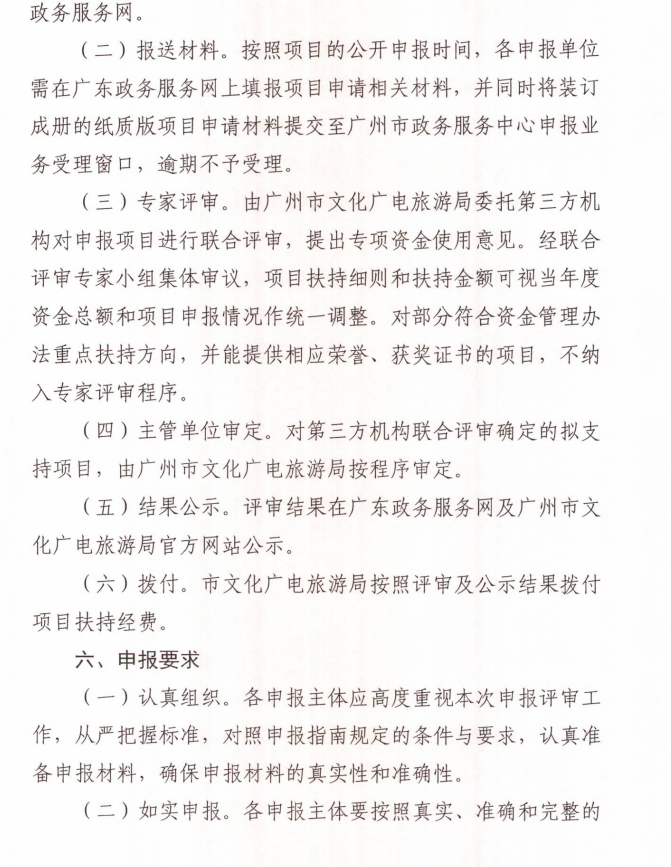 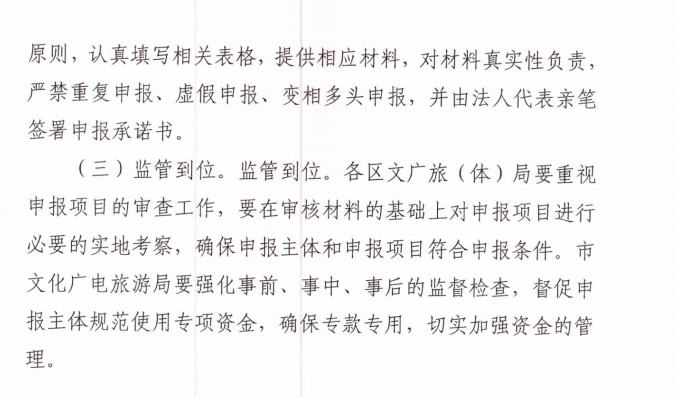 附件3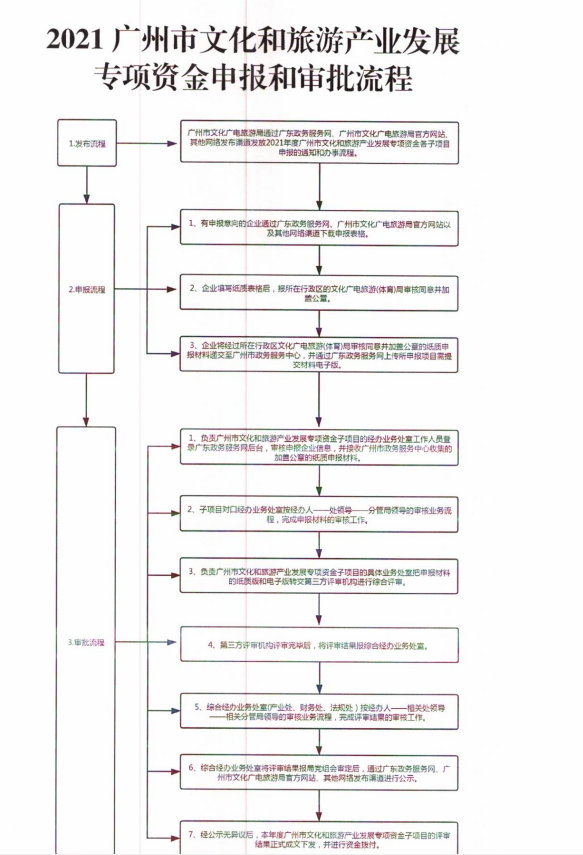 附件4 XX单位2021年度广州市文化和旅游产业发展专项资金申报项目情况汇总表填报单位：          （盖章）                                                              填报日期：     年   月   日                                                                                  说明：若本单位申报多个项目，需填写此汇总表序号申报项目名称审批部门（黄埔区文化广电旅游局）联系人联系电话备注1特色宣传品类项目文化产业和旅游科潘文瑞823753562智慧服务类项目文化产业和旅游科潘文瑞823753563投资服务类项目文化产业和旅游科潘文瑞823753564传播展示类-媒体平台特色节目专栏项目文化产业和旅游科潘文瑞823753565传播展示类-新型公共文化空间展示项目公共文化科成力戈823789876传播展示类-非遗为主题的宣传展览展示项目文化遗产科江南823757097传播展示类-红色文化系列宣传活动项目文化遗产科江南823757098传播展示类-拍摄反映广州红色文化系列电视片项目文化遗产科江南82375709序 号申报单位名称申报项目名称申报类别申报金额